Gulf Coast Bird Observatory, Inc. Camper Hold-Harmless Agreement I fully understand and agree to assume all risks involved in any and all activities involved during Summer Bird Camp at the Gulf Coast Bird Observatory. I agree to hold the Gulf Coast Bird Observatory harmless for any injury(s), loss or damages which I might sustain during the course of my camping time. This waiver does include myself, all of my family members and descendants forever from seeking any legal action whatsoever against the Gulf Coast Bird Observatory or its successor organizations or any representatives thereof. ______________________________________________________________________ Signature of Camper			Printed Name 				Date Signed _____________________________________________________________________________ For minors, Signature of Parent 		Printed Name 				Date Signed Or Legal Guardian Instructions: This agreement must be signed by ALL campers and parent or legal guardian before participating in any activities associated with the Summer Bird Camp at the Gulf Coast Bird Observatory. Please print and sign the agreement and send it by mail or FAX or deliver in person to the Gulf Coast Bird Observatory representative. Thank you,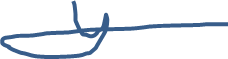 Martin HagneExecutive DirectorGulf Coast Bird Observatory, Inc.